	ПРОЕКТ: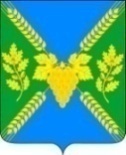 АДМИНИСТРАЦИЯ МОЛДАВАНСКОГО СЕЛЬСКОГО ПОСЕЛЕНИЯ КРЫМСКОГО РАЙОНАПОСТАНОВЛЕНИЕот 17.01.2020                                                                                                                                     № ___село МолдаванскоеОб определении мест для выгула собак и иных домашних животных на территории Молдаванского сельского поселения Крымского районаВ соответствии с Федеральным законом от 6 октября 2003 года № 131-ФЗ «Об общих принципах организации местного самоуправления в Российской Федерации», Федеральным законом от 27 декабря 2018 года № 498-ФЗ «Об ответственном обращении с животными и о внесении изменений в отдельные законодательные акты Российской Федерации», решением Совета Молдаванского сельского поселения Крымского района от 24.09.2018г. № 218 «Об утверждении Правил благоустройства территории Молдаванского сельского поселения Крымского района», уставом Молдаванского сельского поселения Крымского района в целях соблюдения санитарно-эпидемиологического состояния сельского поселения, п о с т а н о в л я ю:1. Определить на территории Молдаванского сельского поселения  Крымского района места для выгула собак и иных домашних животных согласно перечню (приложение).2. Заместителю главы Молдаванского сельского поселения Крымского района А.А.Сайфулину обеспечить изготовление и установку соответствующих табличек в местах для выгула собак и иных домашних животных согласно перечню (приложение).3. Обнародовать настоящее постановление на информационных стендах Молдаванского  сельского поселения  Крымского района и разместить в сети Интернет на официальном сайте администрации Молдаванского сельского поселения  Крымского района.4. Контроль за выполнением настоящего постановления оставляю за собой.5. Постановление вступает в силу после его официального обнародования.Глава Молдаванского сельского поселенияКрымского района                                                                                                             А.Н.Шахов ПРИЛОЖЕНИЕ к постановлению администрацииМолдаванского сельского поселения  Крымского района от ___________года № _____Перечень мест для выгула собак и иных домашних животныхсогласно перечню на территории Молдаванского сельского поселения Крымского района№п/пНаименование поселкаМесто выгула1.п.Саук-ДереЗемельный участок: 23:15:0000000:1303Площадь 5165 кв.м.Адрес: Краснодарский край, Крымский р-он, п.Саук-Дере , ул.Стадионная, 2-в (парк)2.с.МолдаванскоеЗемельный участок: 23:15:0822017:164Площадь 3531 кв.м.Адрес: Краснодарский край, Крымский р-он, с.Молдаванское,   ул.Фрунзе, б\н (парк)3.х. НовокрымскийЗемельный участок: 23:15:0821001:1136Площадь 6005 кв.м.Адрес: Краснодарский край, Крымский р-он, х. Новокрымский, ул.Фроловой, б\н (парк)